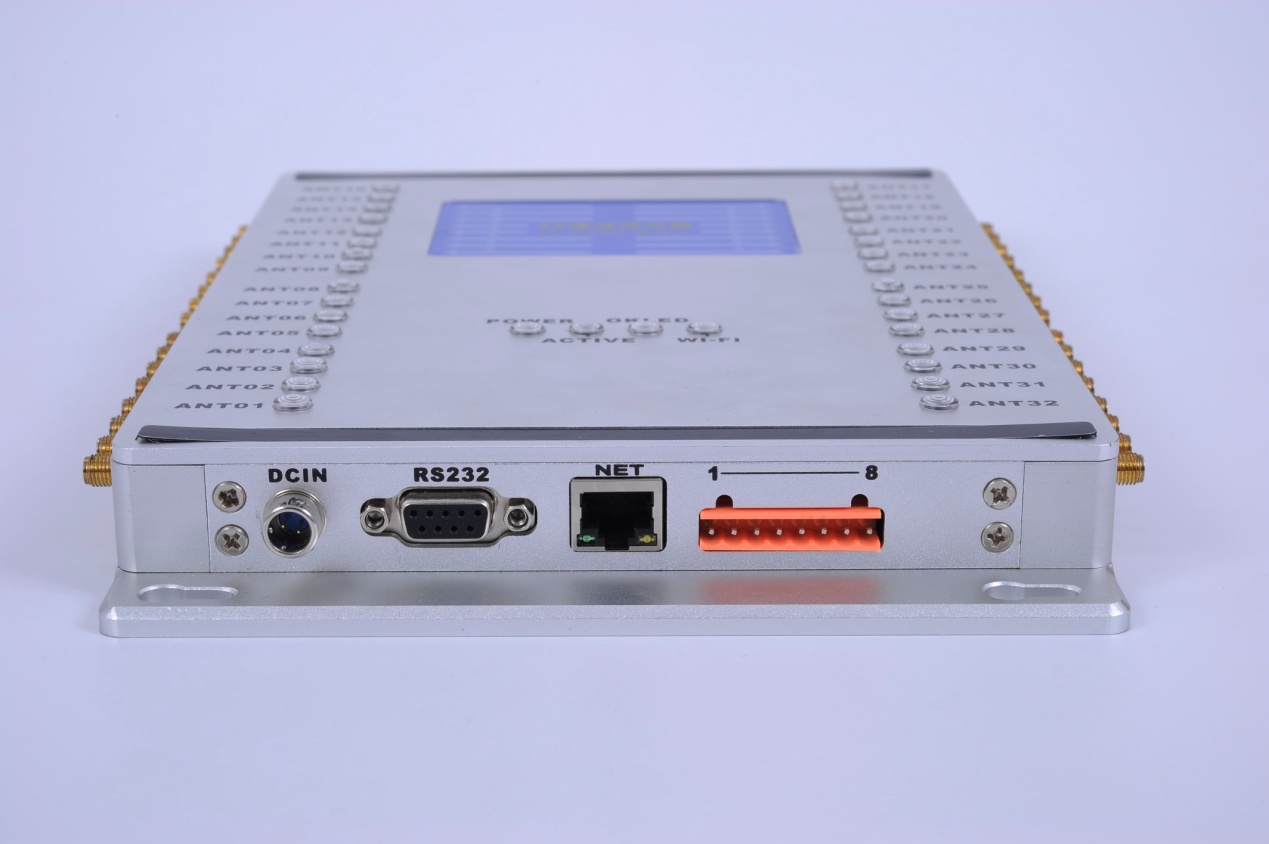 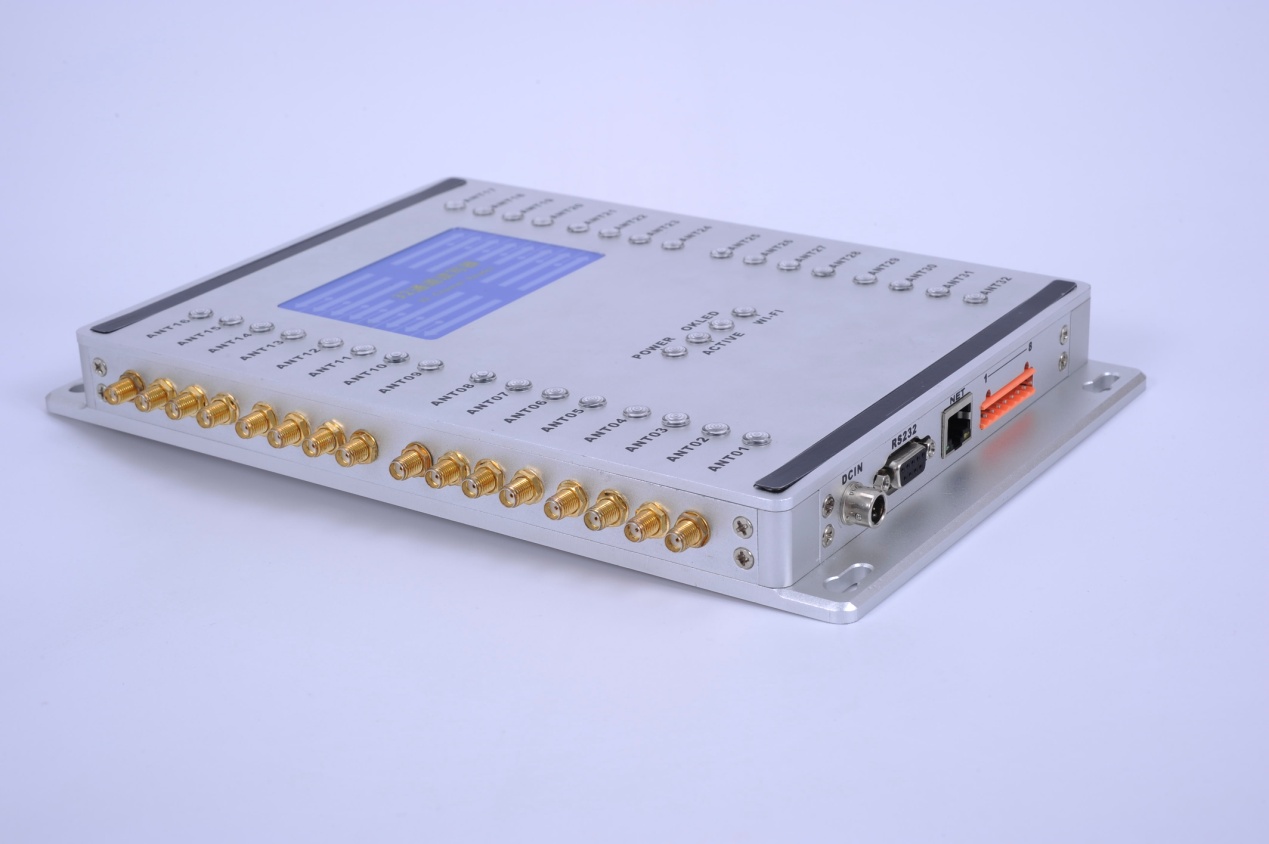 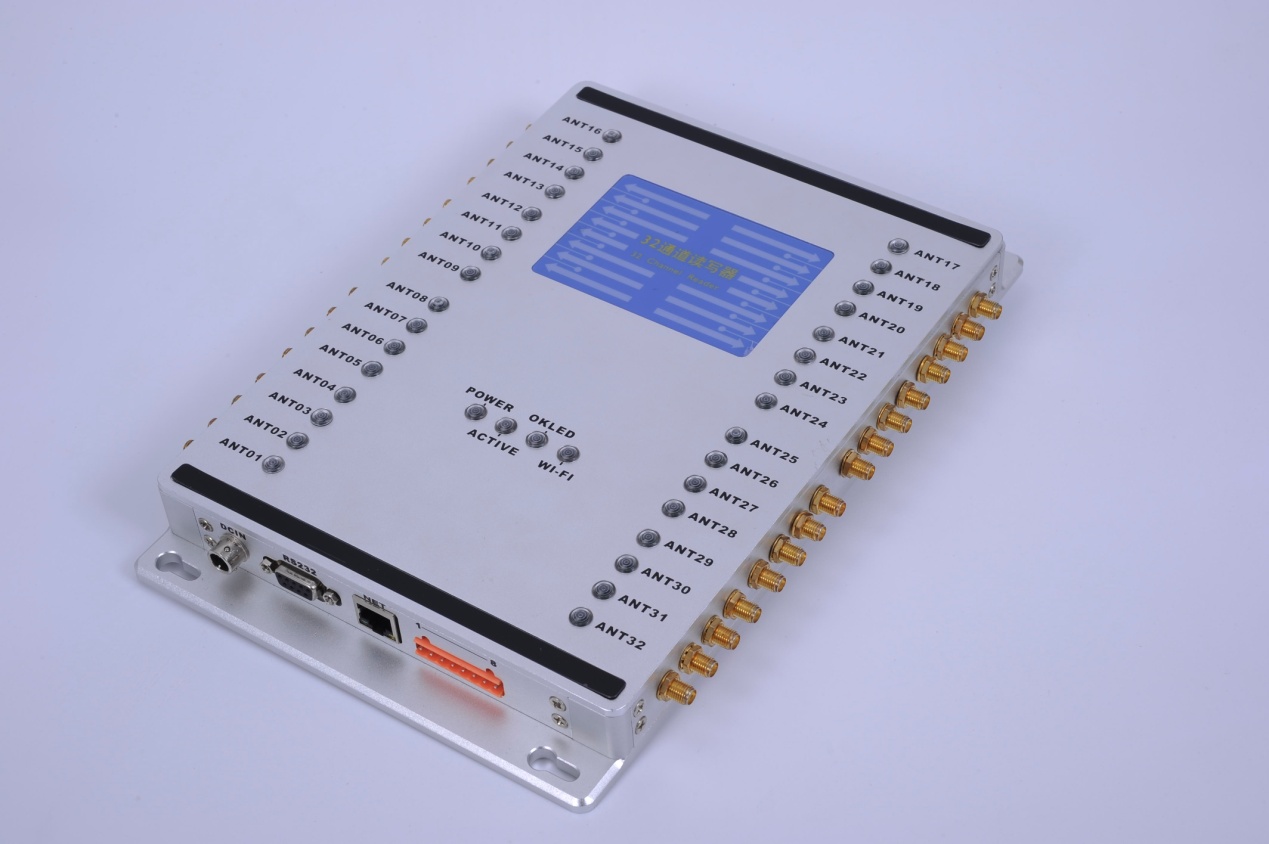 产品简介：◆ 选用Impinj INDY R2000超高频芯片。◆  超强的灵敏度，抗干扰性强，并发能力强。◆ 设计成熟稳可灵活采用主从、定时工作模式，2路继电器可驱动大功率LED、报警器等。◆  超薄铸铝机身，现代的工业设计理念，精美外观，坚固耐用。◆  支持外接32个SMA天线◆ 卓越的多标签识别能力，瞬间能读取200张以上的标签◆ 提供SDK动态连接库(DLL)，支持二次开发◆ 应用场景：图书管理、仓库盘点、资产管理、服装管理等产品型号　JT-932性能参数：性能参数：工作频率902～928 MHZ 865～868MHZ支持协议ISO18000-6C（EPC C1 GEN2）射频芯片Impinj  R2000芯片射频功率0dBm～30dBm(软件可调)应用软件提供DEMO软件及C#、VC、Java开发例程数据接口具备RS232、TCP/IP、WIFI等数据接口工业防雷6000V工业级高压防雷低温保护东北、西北等极寒地区，加低温处理读取距离外接12dbi天线稳定读取：30m(与标签及环境相关)存储空间256M大容量Flash掉电保存（定制）调频方式广谱跳频或定频输入输出接口2路继电器输出，2路I/O输入标签信号值 RSSI数值检测物理参数：物理参数：射频接口32路SMA外螺母头电源12V/3A电源适配器网络供电POE供电（定制）工作温度-20℃~+65℃存储温度-45℃~+95℃产品尺寸 240 (加耳275）×180×30mm重    量2KG材    料铝合金